UNION DES COOPERATIVES DE CEREALES DE L’ALGEROIS                    122, Rue De Tripoli H-Dey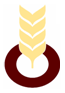 AMONSIEUR LE DIRECTEUR DES SERVICES    REGIONAUX CENTRE – OAIC.Objet : Mise à jour du site web de l’OAIC : (www.oaic-office.com)P.J : Fiche technique.Conformément  à votre correspondance N°642 /DSRC/  du 07 /07 2014, nous avons l’honneur de vous transmettre, ci-joint, les renseignements de la mise a jour de la fiche technique en pièce jointe.                              Veuillez agréer, monsieur le directeur, nos meilleures salutations.LE DIRECTEUR Dénomination : Union des Coopératives des Céréales de l’Algérois. Capital social                    : 1065.230,00 DA.Chiffre d’affaire 2013        : 659.378 512,00 DA.Date de création                 : 01 Octobre 1979.Numéro d’agrément           : N°39/14.Adresse « siège social »     : 122, Rue de Tripoli Hussein Dey- Alger.Numéro de téléphone et fax : tel : 021-49-63-06/09 Fax : 021-49-63-14Adresse Email : uccalger@gmail.comZone d’action : Wilaya d’Alger.10- Effectif de l’organisme  (au 30 juin 2014) : 394Catégorie socioprofessionnelle :11-Activité de l’organisme : Stockage, débarquement des navires.     12- clients domiciliés   : OAIC + les Coopératives des Céréales.     13- Superficie céréalière et superficie du P.M.S (programme de              multiplication des semences) : Néant.    14- Capacité de stockage : selon canevas ci après :15- Nombre de stations de semences          : Néant16- Nombre de points de collecte               : Néant17-Matériel motoculture : Nombre de matériel à utiliser par campagne   labours semailles et moissons –battages) : Néant 18- Projets en cours de réalisation             : NéantRéf :098/14.Hussein dey le : 10/07/2014Catégorie     S.PExécutionMaitriseCadre moyenCadre supérieurTotalNombre1123113121394CommuneLieuCapacité  stockage (quintal)Type d’infrastructureNature des produits stockésD.E.BChef lieu320.000 qxMétalCéréalesROUIBARoute KHEMISKHECHNA240.000 qxMétal CéréalesALGER CentrePort d’Alger300.000 qxBéton Céréales